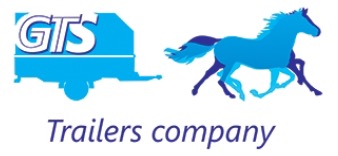 Более подробную информацию о цене, наличие и параметрах комплектующих для прицепов Вы можете уточнить по нашим телефонам.(83161)21027, 89867685252www.gts-52.ruМоб.тел. 89867685252тел/факс: (83161) 21027e-mail: info@gts-52.ru  сайт: www.gts-52.ruФотоНаименование Цена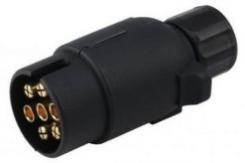 Вилка 7ми контактная250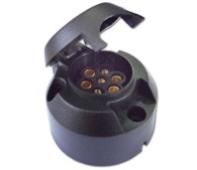 Розетка 7ми контактная300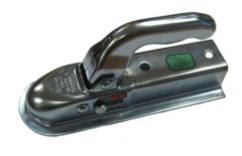 Сцепная головка750кг1500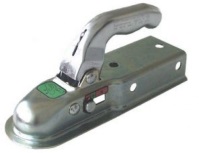 Сцепная головка1400кг2500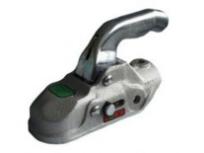 Сцепная головка2700кг3500кг60008500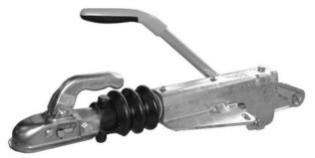 Механизм тормоза наката 2700кг32000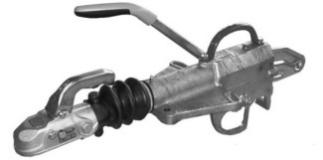 Механизм тормоза наката 3500кг66000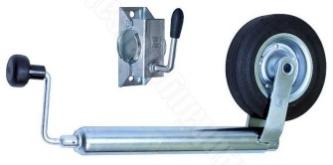 Телескопическое опорное колесо с хомутом 48мм2500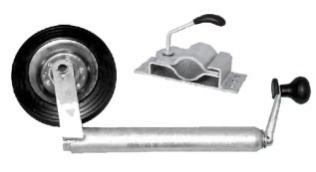 Телескопическое опорное колесо с хомутом 60мм8000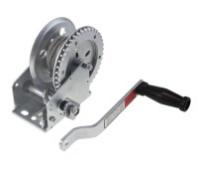 Лебедка ручная на 450кг4500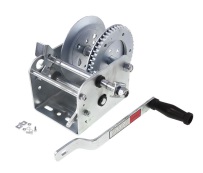 Лебедка ручная на 1150кг8000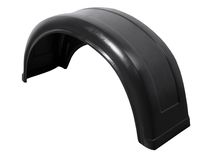 Крыло пластиковое 13750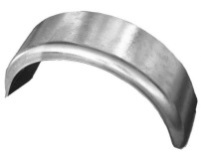 Крыло оцинкованное 132500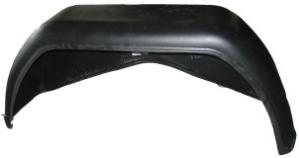 Крыло пластиковое 151500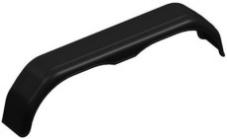 Крыло тандем пластиковое 162500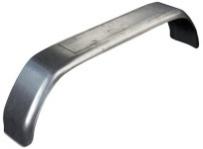 Крыло тандем оцинкованное 134000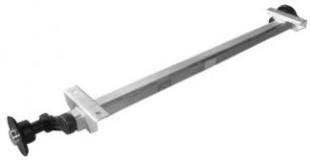 Ось резиножгутовая 750кг23000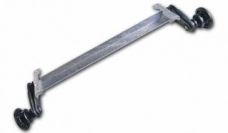 Ось резиножгутовая 1350кг39000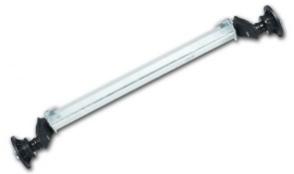 Ось резиножгутовая 1800кг43000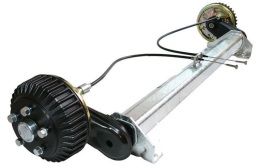 Ось резиножгутовая с тормозом 1350кг51000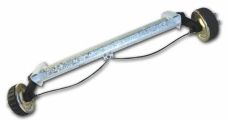 Ось резиножгутовая с тормозом 1800кг78000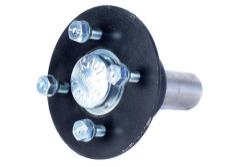 Ступица в сборе 98х4 М12Ступица в сборе 139,7х535004500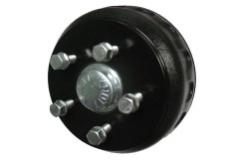 Ступица в сборе с тормозом 1300кг 4 болта1800кг 5 болтов1800028000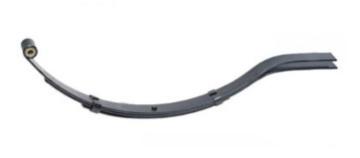 Рессора knott4,5,7,9 листовая3000350055006000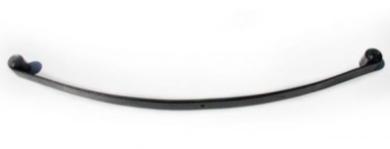 Рессора Газель1,2,3 листовая350055007500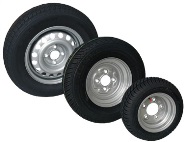 Колесо в сбореR13,R13C,R14,R14C,R15С,R16С400055004500700090007500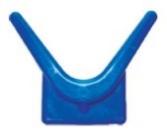 Носовой упор800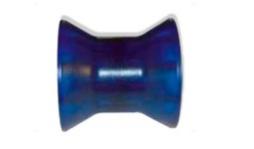 Упорный ролик800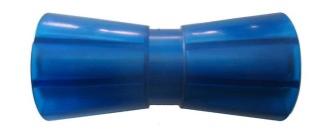 Килевой ролик1200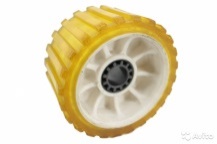 Закатной ролик750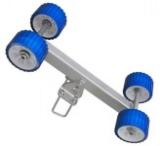 Качалка с роликами7000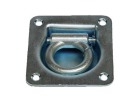 Петля крепления груза500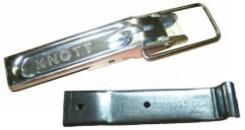 Защелка и пластина борта500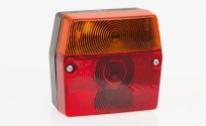 Фонарь задний350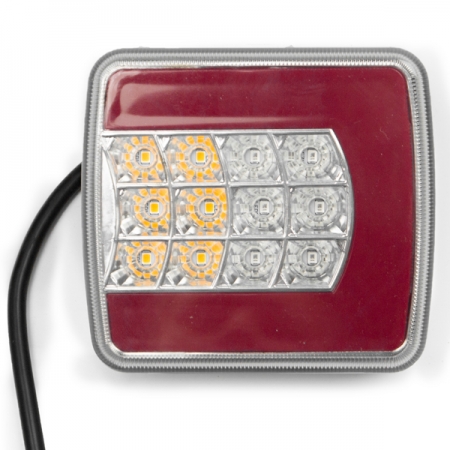 Фонарь задний светодиод1500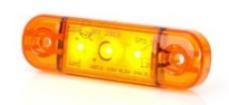 Фонарь габаритный светодиод350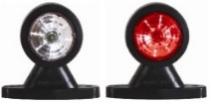 Фонарь ГФ3.1 светодиод1400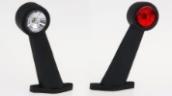 Фонарь ГФ3.5 светодиод1500